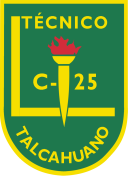 LICEO TÉCNICO PROFESIONAL C – 25 TALCAHUANO                                                                               Guía de actividades.Instrucciones:* Para el desarrollo de esta guía, deberás entregar un  informe que debe ser entregado en forma manuscrita, en hoja de cuadernillo  una vez regularizada la situación que amerita la actual suspensión de clases. No habrá plazos adicionales, por lo tanto no te dejes estar.La evaluación de la guía corresponderá a una evaluación directa al libro.…………………………………………………………………………………………….La Constitución Política  (nivelación)A partir del acuerdo de los distintos sectores políticos de Noviembre pasado, en medio del recrudecimiento de la crisis social, se estableció llamar a un plebiscito para que la ciudadanía decida si esta, o no, por la elaboración de una nueva constitución. La fecha establecida fue el 26 de Abril 2020, pero debido a la situación de salud por la que atravesamos, producto del COVID-19, se fijó una nueva fecha para su realización, la cual será el 25 de Octubre 2020.En relación al tema debes investigar en internet o en fuentes escritas y, desarrollar las diferentes actividades:Para tratar el tema, previamente debes tener claro, los conceptos de Constitución Política y Plebiscito. Deberás definir ambos términos en un máximo de 6 líneas cada uno.En nuestra historia como país, hemos tenido diversas constituciones que nos han regido desde la independencia: Nombra las constituciones que ha tenido Chile a través del tiempo e indica las 2 que han tenido más larga vigencia histórica.Revisa la constitución política de Chile y señala los capítulos en los cuales se divide.¿Qué razones esgrimen quienes critican la actual constitución política que nos rige y son partidarios de elaborar una nueva constitución?¿Qué razones esgrimen quienes son partidarios de mantener la actual constitución y por lo tanto rechazan la idea de confeccionar una nueva?¿Por qué es importante que los ciudadanos participen en el plebiscito sobre una nueva constitución la que ahora se realizará el 25 de Octubre 2020?Nombre Profesor: Ruth Carrasco R.Contenido: La Constitución PolíticaNivel: NM IVSemestre: 1°Asignatura: HistoriaAño: 2020